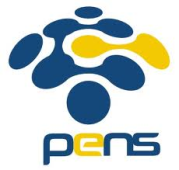 FORM 07SUB BAGIAN AKADEMIK DAN KEMAHASISWAANNo. IdentifikasiFM.BAK 07PENGAJUAN SURAT BERHENTI STUDI SEMENTARA/CUTINo. Revisi 01PENGAJUAN SURAT BERHENTI STUDI SEMENTARA/CUTITangal Terbit01-10-2018FM.BAK-07.Rev.01Area : Departemen Dan Program StudiHalaman -Surabaya, ………………………….Yth.Direktur PENSJalan Raya ITS, SukoliloSurabayaYang bertanda tangan di bawah ini :Nama	:  ………………………………………………………………NRP	:  ………………………………………………………………Jurusan/Prodi	:  ………………………………………………………………Alamat lengkap	:  ………………………………………………………………Nomor Telp/HP	:  ………………………………………………………………Hasil prestasi belajar sampai saat ini adalah telah lulus pada semester …………....Pernah berhenti studi sementara :Dengan ijin pada	:  ………………………………………………………………Tanpa ijin pada	:  ………………………………………………………………Dengan ini mohon dengan hormat untuk dapat diijinkan berhenti studi sementara pada semester gasal/genap*) tahun akademik ………./………. sampai dengan semester gasal/genap*) tahun akademik ………/ ………. Permohonan tersebut saya ajukan karena :…………………………………………………………………………...........………………………Dan jika pada Semester Gasal/Genap ……………………. tidak daftar ulang/registrasi, maka dianggap mengundurkan diri.Demikian surat permohonan ini, terima kasih atas perhatian dan kebijaksanaannya.Pertimbangan Kadep/Kaprodi :                                             Hormat saya,Disetujui/ditolak *) 					(………………………….…)					(………………………………)NIP. ………………………					NRP. …………………….Tembusan :Wakil Direktur Bidang AkademikKabag. Akademik, Kemahasiswaan, dan PSI*) coret yang tidak diperlukanSurabaya, ………………………….Yth.Direktur PENSJalan Raya ITS, SukoliloSurabayaYang bertanda tangan di bawah ini :Nama	:  ………………………………………………………………NRP	:  ………………………………………………………………Jurusan/Prodi	:  ………………………………………………………………Alamat lengkap	:  ………………………………………………………………Nomor Telp/HP	:  ………………………………………………………………Hasil prestasi belajar sampai saat ini adalah telah lulus pada semester …………....Pernah berhenti studi sementara :Dengan ijin pada	:  ………………………………………………………………Tanpa ijin pada	:  ………………………………………………………………Dengan ini mohon dengan hormat untuk dapat diijinkan berhenti studi sementara pada semester gasal/genap*) tahun akademik ………./………. sampai dengan semester gasal/genap*) tahun akademik ………/ ………. Permohonan tersebut saya ajukan karena :…………………………………………………………………………...........………………………Dan jika pada Semester Gasal/Genap ……………………. tidak daftar ulang/registrasi, maka dianggap mengundurkan diri.Demikian surat permohonan ini, terima kasih atas perhatian dan kebijaksanaannya.Pertimbangan Kadep/Kaprodi :                                             Hormat saya,Disetujui/ditolak *) 					(………………………….…)					(………………………………)NIP. ………………………					NRP. …………………….Tembusan :Wakil Direktur Bidang AkademikKabag. Akademik, Kemahasiswaan, dan PSI*) coret yang tidak diperlukanSurabaya, ………………………….Yth.Direktur PENSJalan Raya ITS, SukoliloSurabayaYang bertanda tangan di bawah ini :Nama	:  ………………………………………………………………NRP	:  ………………………………………………………………Jurusan/Prodi	:  ………………………………………………………………Alamat lengkap	:  ………………………………………………………………Nomor Telp/HP	:  ………………………………………………………………Hasil prestasi belajar sampai saat ini adalah telah lulus pada semester …………....Pernah berhenti studi sementara :Dengan ijin pada	:  ………………………………………………………………Tanpa ijin pada	:  ………………………………………………………………Dengan ini mohon dengan hormat untuk dapat diijinkan berhenti studi sementara pada semester gasal/genap*) tahun akademik ………./………. sampai dengan semester gasal/genap*) tahun akademik ………/ ………. Permohonan tersebut saya ajukan karena :…………………………………………………………………………...........………………………Dan jika pada Semester Gasal/Genap ……………………. tidak daftar ulang/registrasi, maka dianggap mengundurkan diri.Demikian surat permohonan ini, terima kasih atas perhatian dan kebijaksanaannya.Pertimbangan Kadep/Kaprodi :                                             Hormat saya,Disetujui/ditolak *) 					(………………………….…)					(………………………………)NIP. ………………………					NRP. …………………….Tembusan :Wakil Direktur Bidang AkademikKabag. Akademik, Kemahasiswaan, dan PSI*) coret yang tidak diperlukanSurabaya, ………………………….Yth.Direktur PENSJalan Raya ITS, SukoliloSurabayaYang bertanda tangan di bawah ini :Nama	:  ………………………………………………………………NRP	:  ………………………………………………………………Jurusan/Prodi	:  ………………………………………………………………Alamat lengkap	:  ………………………………………………………………Nomor Telp/HP	:  ………………………………………………………………Hasil prestasi belajar sampai saat ini adalah telah lulus pada semester …………....Pernah berhenti studi sementara :Dengan ijin pada	:  ………………………………………………………………Tanpa ijin pada	:  ………………………………………………………………Dengan ini mohon dengan hormat untuk dapat diijinkan berhenti studi sementara pada semester gasal/genap*) tahun akademik ………./………. sampai dengan semester gasal/genap*) tahun akademik ………/ ………. Permohonan tersebut saya ajukan karena :…………………………………………………………………………...........………………………Dan jika pada Semester Gasal/Genap ……………………. tidak daftar ulang/registrasi, maka dianggap mengundurkan diri.Demikian surat permohonan ini, terima kasih atas perhatian dan kebijaksanaannya.Pertimbangan Kadep/Kaprodi :                                             Hormat saya,Disetujui/ditolak *) 					(………………………….…)					(………………………………)NIP. ………………………					NRP. …………………….Tembusan :Wakil Direktur Bidang AkademikKabag. Akademik, Kemahasiswaan, dan PSI*) coret yang tidak diperlukan